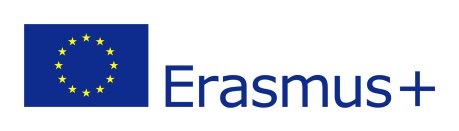 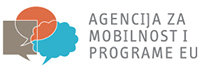 PROJEKT MOBILNOSTI SREDNJE ŠKOLE ISIDORA KRŠNJAVOGA NAŠICEEuropska praksa za bolje vještineMotivacijsko pismoPoštovani,(mjesto, datum)____________________                                                                                                              Potpis učenika